Pulgón lanígero del abeto balsámico.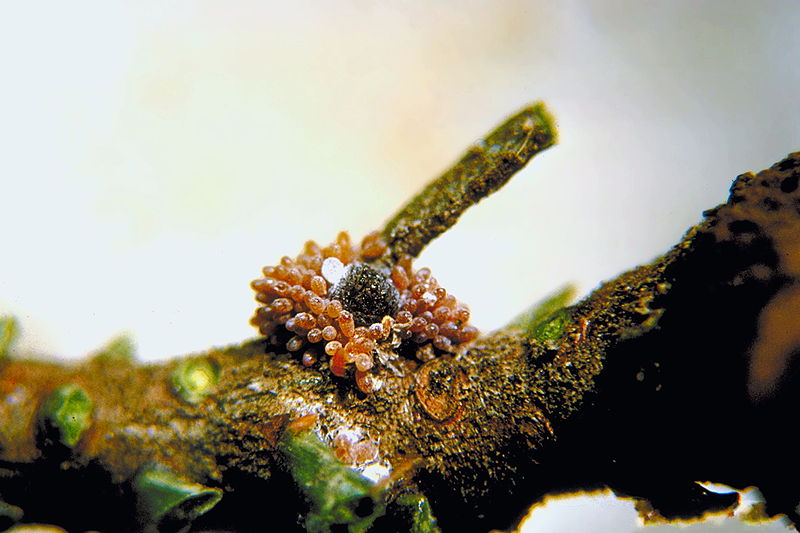 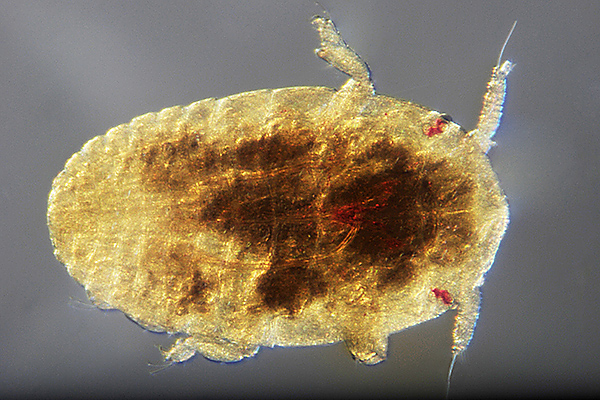 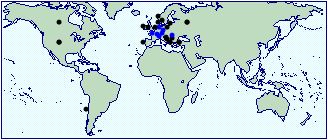 